PLAN RATUNKOWY NURKOWISKA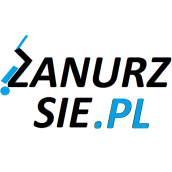 MOLO MECHELINKI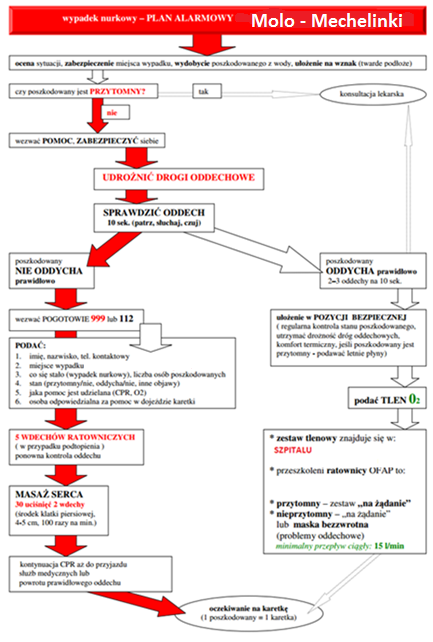 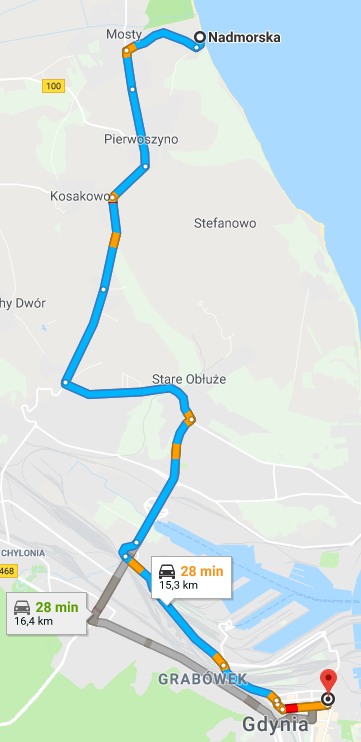 TELEFONY ALARMOWE:PLAN UTWORZONY 4.01.2018r.  - PRZED NURKOWANIEM NALEŻY POTWIERDZIĆ DANEZANURZSIE.PLPortal tworzony przez nurków dla nurkówkontakt@zanurzsie.pl, 506-687-199, www.zanurzsie.plSZPITAL11258 726 08 95ul. Wójta Radtkego 1, Gdynia15km / 28minSTRAŻ POŻARNA99858 671 01 98ul. Plac Kaszubski 1, Rumia10km / 14minPOLICJA99758 679 13 97Ul. Stefana Żeromskiego 71, Kosakowo4km / 7minKOMORA DEKOMPRESYJNA58 622-51-63Ul. Pow. Styczniowego 9B, Gdynia20km / 33minLEKARZ DYŻURNY KRAJ22 831-34-40Od 16:00 do 8:00Lotnicze pogotowie Rat.505 860 895Ul. Kasztelańska 3, RUmia – GWE0111km / 16minDAN Polska58 622-51-63Od 8:00 do 15:00